Сумська міська радаVIІІ СКЛИКАННЯ XII СЕСІЯРІШЕННЯвід 27 жовтня 2021 року № 2069-МРм. СумиРозглянувши звернення громадянина, надані документи, відповідно до статей 12, 40, 79-1, частин шостої, сьомої статті 118, статей 121, 122 Земельного кодексу України, статті 50 Закону України «Про землеустрій», частини третьої статті 15 Закону України «Про доступ до публічної інформації», ураховуючи протокол засідання постійної комісії з питань архітектури, містобудування, регулювання земельних відносин, природокористування та екології Сумської міської ради від 16.09.2021 № 34, керуючись пунктом 34 частини першої статті 26 Закону України «Про місцеве самоврядування в Україні», Сумська міська рада ВИРІШИЛА:Надати Романченку Олександру Миколайовичу дозвіл на розроблення проекту землеустрою щодо відведення у власність земельної ділянки за адресою: м. Суми, в районі вул. Героїв Крут, на території колишнього автокооперативу «Автолюбитель», земельна ділянка № 1540, орієнтовною площею до 0,0060 га, для будівництва індивідуальних гаражів.Сумський міський голова                                                       Олександр ЛИСЕНКОВиконавець: Клименко Юрій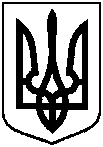 Про надання Романченку Олександру Миколайовичу дозволу на розроблення проекту землеустрою щодо відведення у власність земельної ділянки за адресою:                                м. Суми, в районі вул. Героїв Крут, 29, на території колишнього автокооперативу «Автолюбитель», земельна ділянка № 1540, орієнтовною площею до 0,0060 га